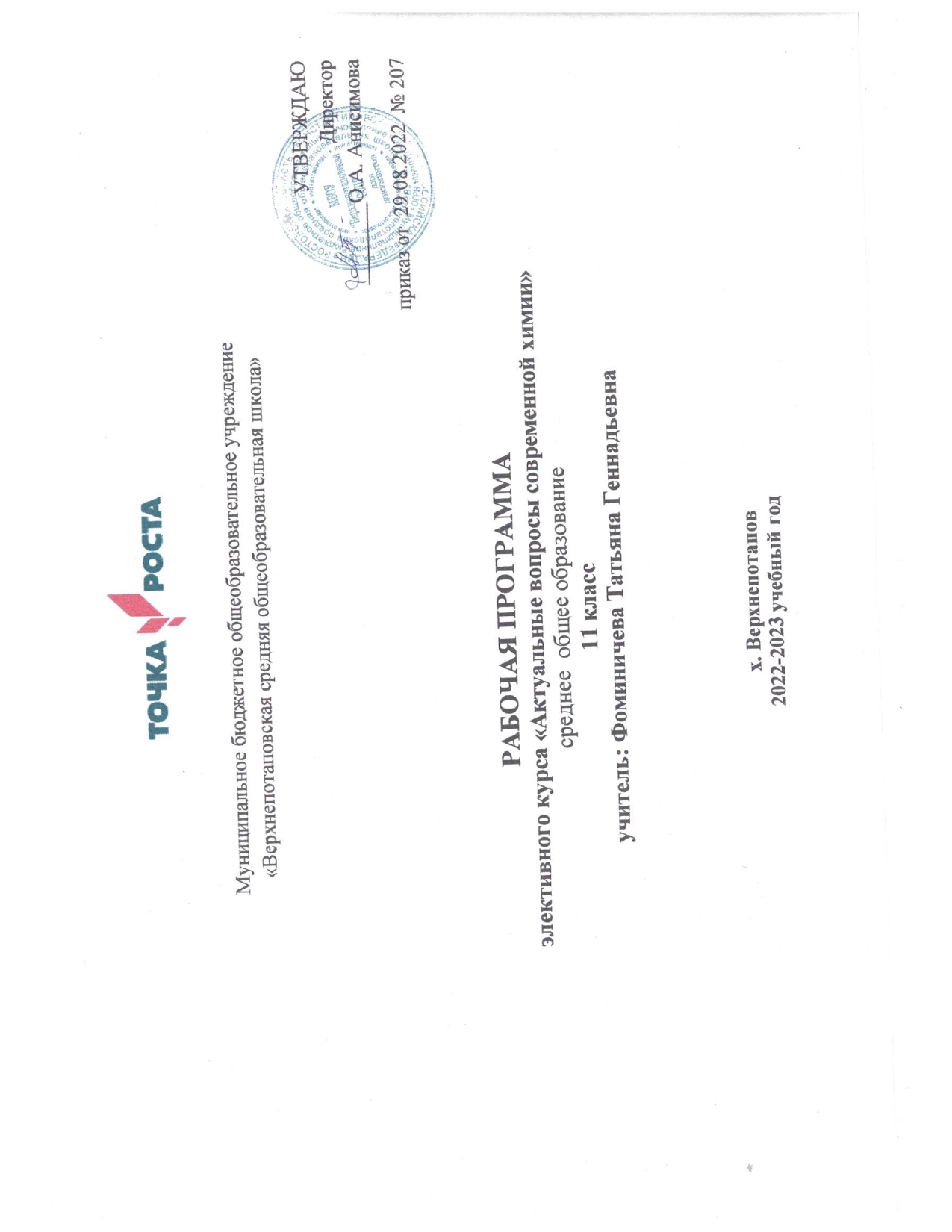 ПОЯСНИТЕЛЬНАЯ ЗАПИСКАРабочая программа элективного курса «Актуальные вопросы современной химии» разработана на основе следующих нормативно-правовых документов:- Федерального Закона «Об образовании в Российской Федерации» (от 29.12. 2012 № 273-ФЗ);-Областного закона от 14.11.2013 № 26-ЗС «Об образовании в Ростовской области». -Постановления Главного государственного санитарного врача Российской Федерации от 28.09.2020 № 28 Об утверждении санитарных правил СП 2.4.3648-20 «Санитарно-эпидемиологические требования к организациям воспитания и обучения, отдыха и оздоровления детей и молодежи»;-Постановления Главного государственного санитарного врача РФ от 30.06.2020 N 16 "Об утверждении санитарно-эпидемиологических правил СП 3.1/2.4.3598-20 "Санитарно-эпидемиологические требования к устройству, содержанию и организации работы образовательных организаций и других объектов социальной инфраструктуры для детей и молодежи в условиях распространения новой коронавирусной инфекции (COVID-19)";-Постановления Правительства Ростовской области от от 05.04.2020 № 272 «О мерах по обеспечению санитарно-эпидемиологического благополучия населения на территории Ростовской области в связи с распространением новой коронавирусной инфекции (COVID-19)»-Постановления Правительства Ростовской области от 25.08.2021 № 656 О внесении изменений в постановление Правительства Ростовской области  от 05.0   4.2020 № 272 «О мерах по обеспечению санитарно-эпидемиологического благополучия населения на территории Ростовской области в связи с распространением новой коронавирусной инфекции (COVID-19)» (в редакции постановлений Правительства Ростовской области от 11.04.2020 № 312, от 13.04.2020 № 316, от 15.04.2020 № 357, от 19.04.2020 № 359, от 26.04.2020 № 390, от 30.04.2020 № 427, от 08.05.2020 № 430, от 12.05.2020 № 431, от 22.05.2020 № 461, от 02.06.2020 № 511, от 04.06.2020 № 516, от 14.10.2020 № 86, от 23.10.2020 № 114, от 12.11.2020 № 208, от 30.11.2020 № 244, от 24.12.2020 № 385, от 13.01.2021 № 10, от 14.01.2021 № 12, от 28.01.2021 № 31, от 11.02.2021 № 81, от 05.03.2021 № 150, от 31.05.2021 № 401, от 10.07.2021 № 544, от 03.08.2021 № 622, от 04.08.2021 № 624, от 06.08.2021 № 627) изменения согласно приложению.-Письмо Управления Федеральной службы по надзору в сфере защиты прав потребителей и благополучия человека по Ростовской области от 11.08.2022г. № 08-98/9608 «О соблюдении профилактических мер в условиях текущей эпидситуации по COVID-19 в Ростовской области»-Приказа Минпросвещения России от 31.05.2021 № 287 «Об утверждении федерального
государственного образовательного стандарта основного общего образования»,
зарегистрированный в Минюсте России от 05.07.2021 № 64101 (далее – ФГОС ООО); -  Приказа Минобрнауки России от 22.03.2021 № 115 «Об утверждении Порядка организации и осуществления образовательной деятельности по основным общеобразовательным программам - образовательным программам начального общего, основного общего и среднего общего образования»;- Приказ Министерства просвещения Российской Федерации от 20.05.2020 № 254 «Об утверждении федерального перечня учебников, допущенных к использованию при реализации имеющих государственную аккредитацию образовательных программ начального общего, основного общего, среднего общего образования организациями, осуществляющими образовательную деятельность»( ред. от 23.12.2020) - Устава МБОУ «Верхнепотаповская СОШ»;  - Учебного плана Муниципального бюджетного общеобразовательного учреждения «Верхнепотаповская средняя общеобразовательная школа» среднего общего образования 10-11 класса на 2022-2023 учебный год.- Основной образовательной программы среднего общего образования 10-11 класса ФГОС МБОУ «Верхнепотаповская СОШ» на 2022-2023 учебный год.- Годового календарного графика МБОУ «Верхнепотаповская СОШ» на 2022-2023 учебный годДанная программа элективного курса предназначена для учащихся 11 классов и рассчитана на 34 часа. К этому времени пройдена программа общей и неорганической химии, учащиеся в основном курсе уже ознакомлены с типами расчетных задач и их решением. Это дает возможность на занятиях элективного курса закрепить полученные знания; обратить внимание на особенности строения и свойств органических веществ, их взаимосвязь и взаимопревращения, на типологию расчетных задач. При разработке программы элективного курса большинство задач и упражнений взято из методических указаний ФИПИ по подготовке к ЕГЭ. Основной целью подготовки к ЕГЭ является овладение навыками выполнения наиболее сложных заданий, знание окислительно-восстановительных реакций, основных классов органических и неорганических соединений, а также алгоритмы решения основных типов расчетных задач. Уровень базовый.Элективный курс позволит восполнить пробелы в знаниях учащихся и начать целенаправленную подготовку к сдаче итогового экзамена по химии. Данный курс содействует конкретизации и упрочению знаний, развивает навыки самостоятельной работы, служит закреплению в памяти учащихся химических законов и важнейших понятий.Цели курса:-закрепление, систематизация и углубление знаний учащихся по неорганической и органической химии соответствующих требованиям единого государственного экзамена;-развитие навыков самостоятельной работы;- конкретизация химических знаний по основным разделам предмета;- развитие умений логически мыслить, воспитание воли к преодолениютрудностей, трудолюбия и добросовестности;Задачи курса :- повторение всего школьного курса химии;-совершенствование знаний о типах расчетных задач и алгоритмахих решения ;-выработка навыков по разделам и видам деятельности-развивать у учащихся умения сравнивать, анализировать.-умение работать с тестами различных типов-создать учащимся условия в подготовке к сдаче ЕГЭРабочая программа элективного курса по химии для 11 класса «Актуальные вопросы современной химии» разработана с использованием оборудования центра «Точка роста». Использование оборудования центра «Точка роста» при реализации данной рабочей программы позволяет создать условия: • для расширения содержания школьного биологического образования; • для повышения познавательной активности обучающихся в естественнонаучной области; • для развития личности ребенка в процессе обучения биологии, его способностей, формирования и удовлетворения социально значимых интересов и потребностей; • для работы с одарёнными школьниками, организации их развития в различных областях образовательной, творческой деятельности. В рабочей программе соблюдается преемственность с примерными программами основного общего и среднего общего образования, в том числе и в использовании основных видов естественнонаучной учебной деятельности обучающихся.Место предмета в учебном планеРабочая программа элективного курса «Актуальные вопросы современной химии»  в 11 классе составлена на 34 часа в соответствии с годовым календарным графиком работы МБОУ «Верхнепотаповская СОШ» (приказ МБОУ «Верхнепотаповская СОШ» от 29.08.2022г №207). Тематическое планирование.Содержание элективного курса.Тема 1. Введение. Теоретические основы химии. Химическая связь строение вещества (3 ч)Современные представления о строении атома . Периодический закон и Периодическая система химических элементов Д.И. Менделеева. Химическая связь и строение вещества. Химическая реакция. Общие требования к решению химических задач. Способы решения задач. Строение электронных оболочек атомов элементов первых четырех периодов: s-, p – d элементы. Электронная конфигурация атомов.Тема 2. Неорганическая химия(9 ч)Классификация неорганических веществ Характерные химические свойства оксидов, оснований, кислот и солей. Взаимосвязь неорганических веществ. Расчеты по химическим формулам и уравнениям реакций. Расчеты массовой доли (массы) химического соединения в смеси. Вычисления массы растворенного вещества, содержащегося в определенной массе раствора с известной массовой долей. Расчеты объемных отношений газов при химических реакциях. Расчеты массы вещества или объема газов по известному количеству вещества, массе или объему одного из участвующих в реакции веществ. Расчеты массы (объема количеству вещества) продуктов реакции, если одно из реагирующих веществ дано в избытке (имеет примеси). Расчеты массовой или объемной доли выхода продукта реакции от теоретически возможного.Тема 3. Химическая реакция (8 ч)Классификация химических реакций в неорганической химии. Скорость реакции, ее зависимость от различных факторов. Обратимые и необратимые химические реакции. Химическое равновесие, его смещение. Электролитическая диссоциация. Реакции ионного обмена. Гидролиз солей. Реакции окислительно-восстановительные. Степень окисления. Коррозия металлов. Тепловой эффект реакции. Термохимические уравнения. Расчеты теплового эффекта реакции.Тема 4. Органическая химия (12 ч)Теория химического строения органических соединений: гомология , изомерия. Характерные химические свойства углеводородов : алканов, алкенов, алкинов, циклоалканов, алкадиенов, бензола и его гомологов. Генетическая взаимосвязь углеводородов. Решение комбинированных задач. Нахождение формул, если известны массовые доли элементов. Задачи на определение формул, если известны массы или объемы продуктов сгорания. Вывод молекулярной формулы вещества по относительной плотности его паров по водороду, воздуху. Характерные химические свойства : спиртов, фенолов, аминов , альдегидов, карбоновых кислот, сложных эфиров. Полифункциональные соединения. Моносахариды. Дисахариды. Полисахариды. Решение задач по материалам ЕГЭ.Тема 5. Общие представления о промышленных способах получения важнейших веществ(2 ч)Общие способы получения металлов. Общие научные принципы производства : получение аммиака, серной кислоты. Природные источники углеводородов и их переработка.Календарно - тематическое планирование.Планируемые результаты освоения учебного курсаВ результате изучения данного элективного курса по химии ученик должен:знать /понимать. признаки условия и сущность химических реакций. химические свойства разных классов неорганических и органическихсоединений. выявлять классификационные признаки веществ и реакций. генетическую связь между основными классами органических инеорганических веществ.уметь. сравнивать состав и свойства изученных веществ. определять степень окисления химических элементов по формулам их соединений, взаимосвязи состава, строения , строения и свойств веществ;окислитель и восстановитель, направление смещения равновесия подвлиянием различных факторов, изомеры и гомологи, принадлежностьвеществ к различным классам соединений.. знать алгоритмы решения основных типов задач. осуществлять самостоятельный поиск химической информации сиспользованием различных источников.Наименование разделов и темКоличество часовСроки Тема 1. Введение. Теоретические основы химии. Химическая связь строение вещества.3 часа06.09-20.09Тема 2. Неорганическая химия.9 часов27.09-29.11Тема 3. Химическая реакция.8 часов06.12-24.01Тема 4. Органическая химия.12 часов31.01-02.05Тема 5. Общие представления о промышленных способах получения важнейших веществ.2 часа16.05-23.05Итого:34 часа№Содержание (разделы, темы)Кол-во часовДата проведенияДата проведенияИспользование лабораторного и цифрового оборудования (центр «Точка роста»)№Содержание (разделы, темы)Кол-во часовпо планупо фактуИспользование лабораторного и цифрового оборудования (центр «Точка роста»)Введение.3 часа1Строение атома. Периодическая система химических элементов Д.И. Менделеева.106.092Химическая связь и строение вещества. Химическая реакция.113.09Комплект посуды и оборудования для учебных опытов3Общие требования к решению химических задач. Способы решения задач.120.09Тема 2. Неорганическая химия.9часов4Классификация неорганических веществ. Характерные химические свойства оксидов, оснований.127.09Комплект посуды и оборудования для учебных опытов5Характерные химические свойства кислот, и солей.104.10Комплект посуды и оборудования для учебных опытов6Взаимосвязь неорганических веществ. Расчеты по химическим формулам и уравнениям реакций.111.107Вычисления массовой доли (массы) химического соединения в смеси; массы растворенного вещества, содержащегося в определенной массе раствора с известной массовой долей.118.10Комплект посуды и оборудования для учебных опытов8Расчеты объемных отношений газов при химических реакциях.125.109Расчеты массы вещества или объема газов по известному количеству вещества, массе или объему одного из участвующих в реакции веществ.108.1110Расчеты массы (объема количеству вещества) продуктов реакции, если одно из реагирующих веществ дано в избытке (имеет примеси).115.1111Расчеты массовой или объемной доли выхода продукта реакции от теоретически возможного.122.1112Решение комбинированных задач129.11Тема 3. Химическая реакция.8 часов13Классификация химических реакций в неорганической химии. Скорость реакции, ее зависимость от различных факторов.106.12Цифровая лаборатория по химии14Обратимые и необратимые химические реакции. Химическое равновесие, его смещение.113.12Цифровая лаборатория по химии15Электролитическая диссоциация. Реакции ионного обмена.120.12Комплект посуды и оборудования для учебных опытов16Гидролиз солей. 127.12Цифровая лаборатория по химии17Тепловой эффект реакции. Расчеты теплового эффекта реакции.110.01Цифровая лаборатория по химии18Окислительно-восстановительные реакции.117.01Комплект посуды и оборудования для учебных опытов19Коррозия металлов.124.01Комплект посуды и оборудования для учебных опытовТема 4. Органическая химия.12часов20Теория химического строения органических соединений: гомология, изомерия.131.0121Характерные химические свойства алканов, алкенов, алкинов.107.02Комплект посуды и оборудования для учебных опытов22Характерные химические свойства циклоалканов, алкадиенов.114.02Комплект посуды и оборудования для учебных опытов23Характерные химические свойства бензола и его гомологов.121.02Комплект посуды и оборудования для учебных опытов24Генетическая взаимосвязь углеводородов. Решение комбинированных задач.128.0225Нахождение формул вещества, если известны массовые доли элементов.107.0326Задачи на определение формул, если известны массы или объемы продуктов сгорания.114.0327Вывод молекулярной формулы вещества по относительной плотности его паров по водороду, воздуху.128.0328Характерные химические свойства спиртов, фенолов, аминов104.04Комплект посуды и оборудования для учебных опытов29Характерные химические свойства альдегидов, карбоновых кислот, сложных эфиров.111.04Комплект посуды и оборудования для учебных опытов30Полифункциональные соединения. Моносахариды.118.04Комплект посуды и оборудования для учебных опытов31Дисахариды. 125.04Комплект посуды и оборудования для учебных опытов32Полисахариды.102.05Комплект посуды и оборудования для учебных опытовТема 5. Общие представления о промышленных способах получения важнейших веществ.2 часа33Общие способы получения металлов. Общие научные принципы производства : получение аммиака, серной кислоты.116.0534Природные источники углеводородов и их переработка.123.05Итого:34